Curriculum Vitae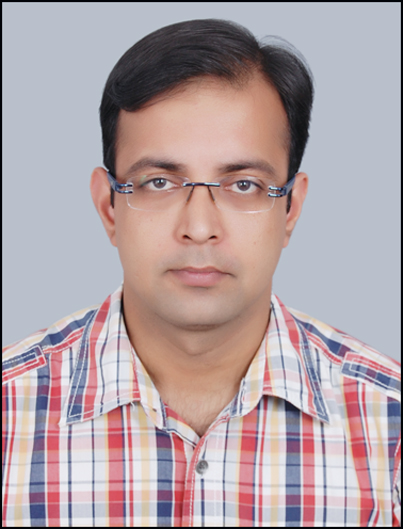 NAME- YOGESH GARGD.O.B- 04 NOVEMBER 1981PERMANENT ADRESS-  # 519, URBAN ESTATE PHASE I, 11.6 ACRE SCHEME,  PATIALA, PUNJAB- 147002MOBILE-   09559628986E MAIL- dryogeshgarg@rediffmail.com, dryogeshgarg1704@gmail.com MARITAL STATUS : MarriedSPOUSE :  Dr. Nagma Bansal, DNB Senior resident , Rheumatology, Sir Ganga Ram Hospital, New DelhiEDUCATIONAL QUALIFICATIONS:M.B.B.S(2004) - GOVERNMENT MEDICAL COLLEGE, PATIALAM.S- GEN SURGERY (2010) - GOVERNMENT MEDICAL COLLEGE, AMRITSARMCh UROLOGY (JULY 2015) - KING GEORGE’S MEDICAL UNIVERSITY, LUCKNOWADDRESS OF INSTITUTE :  KING GEORGE’S MEDICAL UNIVERSITY,             SHAHMINA ROAD, CHOWK, LUCKNOW- 226003TELEPHONE AND EMAIL CONTACT OF INSTITUTE : 0522- 2256543					                      urologykgmu2009@rediffmail.comBASIC TRAINING IN UROLOGIC SURGERYEndourologyLower urinary TractCystoscopy (both rigid and flexible), DJ stenting and stent removal, Ureteric catheterization (diagnostic and therapeutic), Bladder biopsy, Clot evacuationEndoscopic management of stricture (Cold knife, LASER OIU)Percutaneous cystolithotomy (PCCL), Cystolithotomy (CLT)TURP, KTP laser prostate evaporationTURBTUpper Urinary TractPercutaneous nephrostomy placement, Ante-grade DJ stentingURS EndopyelotomyPCNLPediatric UrologyEndoscopic Ureterocele incisionPosterior urethral valve (PUV) fulgrationOpen SurgerySimple NephrectomyPyeloplasty Pyelolithotomy, Nephrolithotomy, Ureterolithotomy, Suprapubic cystolithotomyRadical nephrectomyRadical Nephro-ureterectomyUreteric ReimplantationLaparoscopic SurgeryLap- NephrectomyLap- UreterolithotomyGenital and Urethral SurgeryHypospadias surgery (Snodd grass, Braca)Urethral stricture (Buccal Mucosal Graft Urethroplasty),(End- End anastomotic urethroplasty)Two stage urethroplasty (For complex stricture)Circumcision, Frenuloplasty, MeatoplastyPenectomy (Partial, Total, Radical)Inguinal lymph node dissectionHernia, Hydrocele, Orchidopexy, orchidectomy, high inguinal orchidectomy.Female Urology	Vesico-vaginal fistula repair (Trans-vaginal repair),(Trans-abdominal repair)Ureterovaginal fistula repairMEMBERSHIP OF PROFESSIONAL BODIES :NORTH ZONE CHAPTER  OF UROLOGICAL SOCIETY OF INDIA- NZUSI ( membership number-NZ-G-92/A)LIFE MEMBER OF SELSI (SOCIETY OF ENDOSCOPIC AND LAPAROSCOPIC SURGEONS OF INDIA) [membership number 0439]ASSOCIATE MEMBER OF UROLOGIC SOCIETY OF INDIA -USI (membership number G224)MEMBER OF UROLOGIC ASSOCIATION OF UTTAR PRADESH- UAU (membership number- 75)INTERNATIONAL RESIDENT MEMBER OF AMERICAN UROLOGICAL ASSOCIATION- AUA ( ID 00865044)DETAILS OF AWARDS/ FELLOWSHIP 1. BEST PAPER AWARD  FOR PAPER PRESENTATION AT UPIAPSCON 2013 HELD AT LUCKNOW for  paper titled "Comparison of Extracorporeal Shock Wave Lithotripsy for Inferior Caliceal Calculus Between Children and Adults: A Retrospective Analysis—Why Do Results Vary?".PUBLICATION DETAILS IN INDEXED (PUBMED) JOURNALS:Singh V, Garg Y, Sharma K, Sinha RJ, Gupta S. " "Prospective randomized comparison between  superior calyceal access versus inferior calyceal access in PCNL for inferior calyceal stones with or without pelvic stones " Accepted for publishing in Urolithiasis journalGarg Y, Singh V, Sankhwar SN .Re: collecting system percutaneous access using real-time tracking sensors: first pig model in vivo experience: P. L. Rodrigues, J. L. Vilaça, C. Oliveira,A. Cicione, J. Rassweiler, J. Fonseca, N. F. Rodrigues, J. Correia-Pinto and E. Lima J Urol 2013;190:1932-1937.J Urol. 2014 May;191(5):1476-8. doi: 10.1016.Sharma K, Goel A, Garg Y. Re: a prospective, randomized, cross-over, multicenter study comparing quality of life using compact vs. standard catheters for intermittent self catheterization: E. Chartier-Kastler, G. Amarenco, L. Lindbo, I Soljanik, H. L. Andersen, P. Bagi, K. Gjødsbøl and B. Domurath J Urol. 2013; 190: 942-947. J Urol. 2014 Mar;191(3):874-5Garg Y, Prakash J, Goel A.Re: Kozacioglu et al.: Effect of tunical defect size after peyronie's plaque excision on postoperative erectile function: do centimeters matter? (Urology 2012;80:1051-1055). Urology. 2013 Jun;81(6):1385-6.Prakash J, Goel A, Garg Y.Re: El-Halwagy et al.: Shock wave lithotripsy of vesical stones in patients with infravesical obstruction: an underused noninvasive approach (Urology 2013;81:508-510). Urology. 2013 Jun;81(6):1382-3Prakash J, Goel A, Garg Y. Re: Herrel et al.: Urinary stone risk and cola consumption. (Urology 2012;80:990-994). Urology. 2013 May;81(5):1116-7Garg Y, Prakash J, Sankhwar SN. Re: Berker et al.: Absence of rapid and linear progressive motile spermatozoa "grade A" in semen specimens: does it change intrauterine insemination outcomes? (Urology 2012;80:1262-1266).Urology. 2013 May;81(5):1110PUBLICATION DETAILS IN NON INDEXED JOURNALS :1. Deepak nagathan, Yogesh Garg, Pradeep Kumar. Emphysematous Pyelonephritis : A feared complication of Diabetes Mellitus. Lucknow Medical Journal 2012, Volume 2, Issue 2.PAPER/ PODUM/ POSTER/ VIDEO  PRESENTATIONS:1. Paper presentation at the 6th International AMCAA-AMDAANA convention titled " Laparoscopic Cholecystectomy in Government Setup" held at Amritsar in Feb 2010.2.   Paper presentation at the first Annual Conference of Uttar Pradesh Uttarkhand chapter of Indian association of Paediatric Surgeons UPIAPSCON 2013 titled "Comparison of Extracorporeal Shock Wave Lithotripsy for Inferior Caliceal Calculus Between Children and Adults: A Retrospective Analysis—Why Do Results Vary?"held at Lucknow in March 2013 3. Podium presentation at USICON 2014 titled  " Antegrade holmium laser endopyelotomy after failed open pyeloplasty" held at New Delhi in Feb 2014 4. Poster presentation at USICON 2014 titled " Tubularized Incised Plate Urethroplasty with Dartos flap for Repair of Penile Hypospadias: A single centre experience"held at New Delhi in Feb 2014 5. Podium presentation at the inaugural conference of  Uttar Pradesh Uttarkhand chapter of Urological society of India UAUCON 2014 "Outcome of hypospadias repair in adult and pediatric patients: A comparative study" held at Meerut in March 2014. 6. Presented moderated poster titled " Percutaneous nephrolithotomy in patients with scoliosis: A KGMU experience." at the NZ-USICON 2014 held at Jodhpur on 18 Oct 2014.7. Presented moderated poster titled " Complete endoscopic management of retained Foley catheter tip with inflated balloon under local anesthesia in a child" at the NZ-USICON 2014 held at Jodhpur on 18 Oct 2014.8. Podium presentation at the USICON 2015 titled " Percutaneous Nephrolithotomy (PCNL) for inferior calyceal calculi : Superior vs Inferior calyceal access ? held at Ranchi in Feb 2015.9. Podium presentation at the USICON 2015 titled " Analysis Of Urinary Lipids In Patients With Chyluria And Their Relation To Outcome Of Medical Management" held at Ranchi in Feb 2015References:	Dr. S N Sankhwar, Professor and Head, Department of Urology, KGMU, Lucknow, India. Ph: +91-9415007703Dr. Diwakar Dalela, Professor Urology, Department of Urology, KGMU, Lucknow, India. Ph: + 91-9335242329Dr. Apul Goel, Professor Urology, Department of Urology, KGMU, Lucknow, India. Ph: +91-9839181465Dr. Vishwajeet Singh, Professor Urology, Department of Urology, KGMU. Lucknow, India. Ph:  +91-9839350170